Pensare la nostra professione per la nostra professione: dieci domande agli Infermieri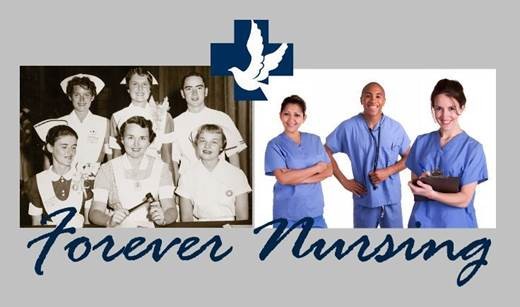 Progetto di InfermieristicaMente: DIECI DOMANDE AGLI INFERMIERIdi Chiara D'Angelo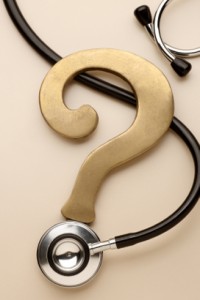 DIECI DOMANDE AGLI INFERMIERIQuali sono per te i problemi più rilevanti che oggi hanno gli infermieriCome risolvere questi problemi, cioè con quali idee, proposte e progettiQuali soluzioni organizzative si dovrebbero adottare per mettere in campo una qualche azione collettivaQuali iniziative collettive si renderebbero necessarie“Unità, Progetto, Politica” per te cosa significanoCosa pensi della proposta di organizzare gli Stati Generali degli InfermieriCosa si dovrebbe fare per prepararli adeguatamenteSintetizza in tre parole quello che chiederesti ai CollegiSintetizza in tre parole quello che chiederesti ai SindacatiMi descrivi succintamente la tua idea di infermiere del terzo millennioPer le risposte potete scrivere all'indirizzo email chiara.dangelo@nursind.it